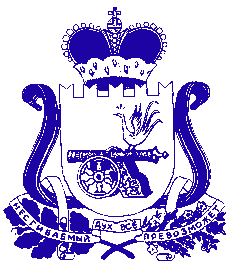 АдминистрацияБЕЛЕНИНСКОГО СЕЛЬСКОГО ПОСЕЛЕНИЯСафоновскОГО районА Смоленской областиПОСТАНОВЛЕНИЕот 12.10.2020 г.                                                                                                           № 47/1О внесении изменений в Административный регламентпредоставления Администрацией Беленинского сельскогопоселения Сафоновского района Смоленской областимуниципальной услуги «Выдача справок и выписокиз домовых и похозяйственных книг жителямчастных жилых домов Беленинского сельскогопоселения Сафоновского района Смоленской области»,(утвержденный постановлением Администрации Беленинского сельского поселения Сафоновского района Смоленской области от 27.03.2018 № 40)       В соответствии с Федеральным законом от 27.07.2010 № 210-ФЗ «Об организации предоставления государственных и муниципальных услуг», постановлением Администрации Беленинского сельского поселения  «Об утверждении порядка разработки и утверждения административных регламентов предоставления муниципальных услуг», руководствуясь Уставом Беленинского сельского поселения Сафоновского района Смоленской области, Администрации Беленинского сельскогопоселения Сафоновского района Смоленской областиПОСТАНОВЛЯЕТ:1. Внести в Административный регламент, предоставления Администрацией Беленинского сельского Сафоновского района Смоленской области муниципальной услуги «Выдача справок и выписок из домовых  и похозяйственных книг жителямчастных жилых домов Беленинского сельского поселения Сафоновского района Смоленской области», утвержденный  постановлением Администрации  муниципального образования Беленинского сельского поселения Сафоновского района Смоленской области от 27.03.2018 № 40 следующие изменения:1.1.  Из пункта 2.3.1. исключить подпункт «выписки из домовой книги».1.2. Из пункта 2.6.1. исключить подпункт 3 «домовая книга с данными о регистрации граждан (в оригинале).2. Настоящее постановление считать неотъемлемой частью постановления от 27.03.2018 № 40  «Об утверждении Административного регламента предоставления Администрацией Беленинского сельского Сафоновского района Смоленской области муниципальной услуги «Выдача справок и выписок из домовых  и похозяйственных книг жителям частных жилых домов Беленинского сельского поселения Сафоновского района Смоленской области».Глава муниципального образованияБеленинского сельского поселения Сафоновского района Смоленской области                                            Л.В. Петрик